Рекомендации для родителей 2 грпо организационной деятельности с детьмина период с 11.05-17.05по теме «Цветы» Цели недели: Знакомить детей и уточнить представления о садовых и луговых цветах. Расширить и активизировать словарь детей по теме: « Цветы » Закрепить навык  составлять простое распространенное предложение.Развивать речевое и физиологическое дыхание. Учить понимать и употреблятьпредложные конструкции. Развивать зрительное внимание, восприятие, моторику.Родителям рекомендуется: Побеседовать с детьми о том, какие изменения произошли в природе весной, какие цветы появились, объяснить, что первые весенние цветы называются первоцветами; вспомнить, какие цветы появляются в мае, рассмотреть их части: цветок, стебель, лист, корень (на картинке и в природе); обратить внимание на цвет и запах цветов; нарисовать подснежник, мать – и – мачеху, одуванчик (по выбору).     Беседа с ребенком о цветах.Рассмотрите вместе с ребенком картинки. Покажите и назовите цветы, которые изображены на картинках, расскажите, где растут, что необходимо для роста, чем отличаются друг от друга.Садовые цветы.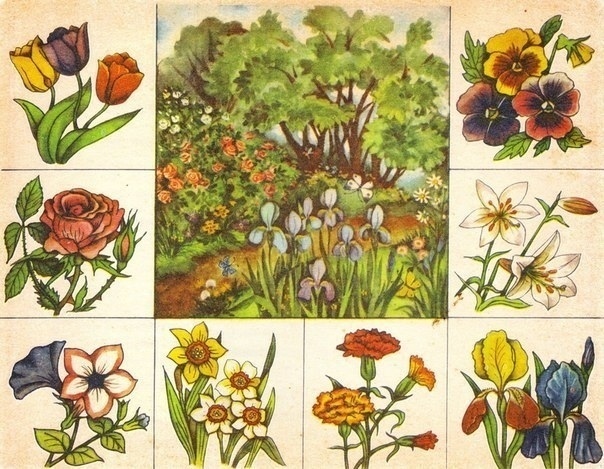 Луговые и лесные цветы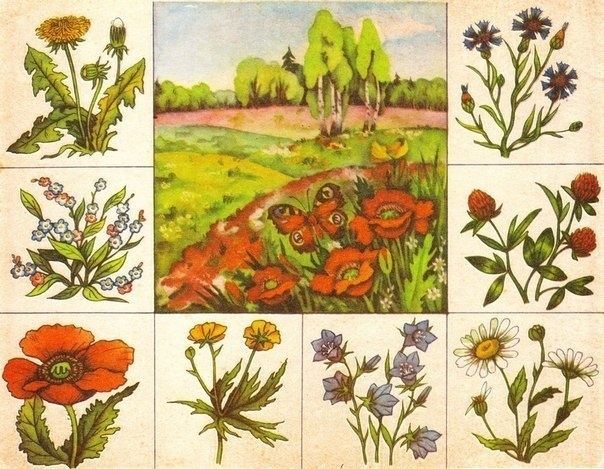 Рассмотрите с ребенком цветок и его части. 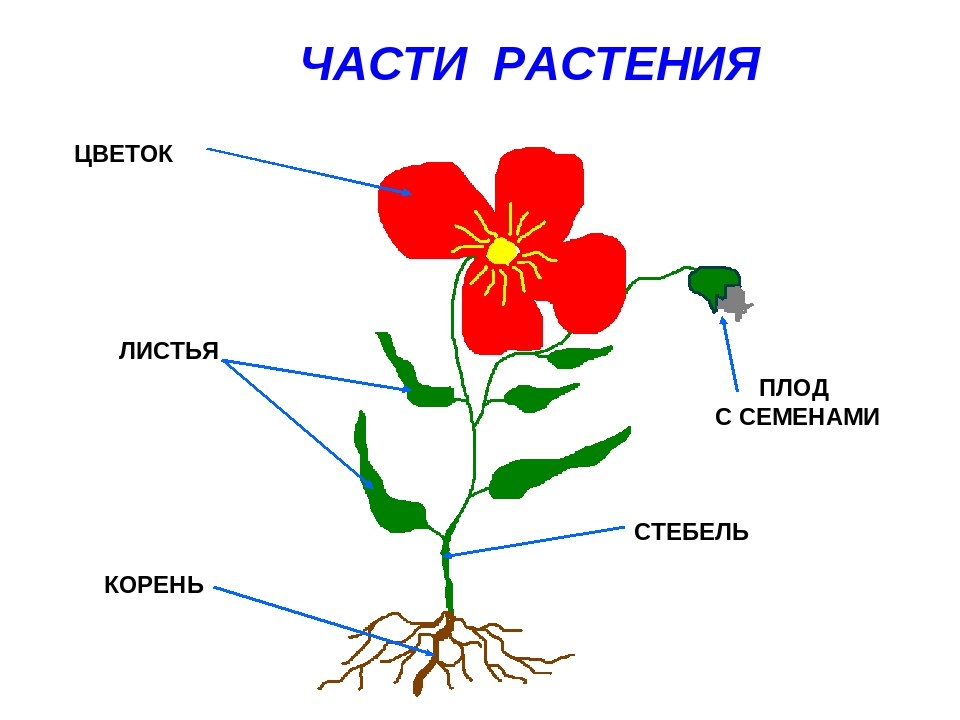 Рассмотрите иллюстрации https://vk.com/doc115446644_360618683?hash=4b0b9626ae2cfda67a&dl=1be2ac4a3956dd2fc8 Посмотрите  видео с вашими детьми.https://www.youtube.com/watch?v=EBBW_4Ld2nMhttps://www.youtube.com/watch?v=qedGuO-HlvMСтавьте на паузы, задавайте вопросы об услышанном, повторяйте, ИГРАЙТЕ. При необходимости делайте перерывы. Предлагаем веселую ФИЗМИНУТКУФиз. минутка «Розочка»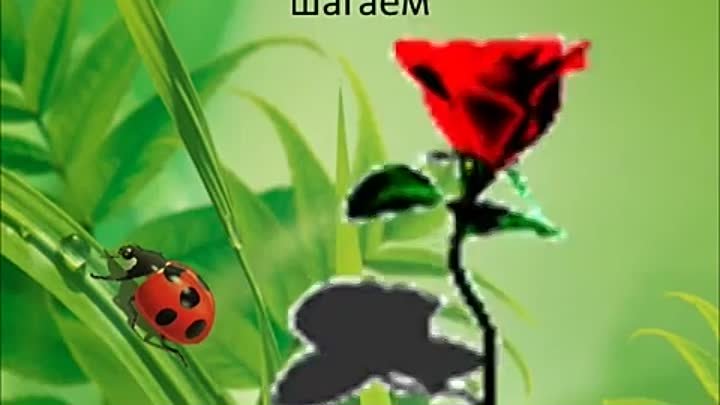 https://youtu.be/GpRZHBJV6t84. Пальчиковая гимнастикаУ нас в саду расцвел цветок.                                      (дети показывают бутон)Чтоб стал красив он и высок,Раскрыл на утро лепестки,                   		  (раскрывают ладони, разводят пальцы)Должны работать корешки!                  		  (изображают “корни”)Расскажите ребенку, почему такие названия у подорожника, мать-и-мачехи, одуванчика?ОБЪЯСНЕНИЯ: Подорожник часто растет возле дорог; у мать-и-мачехи одна сторона гладенькая, нежная, как рука у мамы, а противоположная сторона шершавая, на ощупь неприятная; одуванчик от дуновения ветра облетает, и разлетаются далеко его семена-пушинки. А еще эти растения называют лечебными. Почему?Объясните ребенку почему в народе говорится:Первый цветок ломает ледок. Весна красна цветами, а осень плодами. Где цветок, там и медок.Сравните:Чем похожи одуванчик и мать-и-мачеха?  Чем они отличаются? 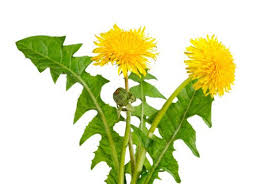 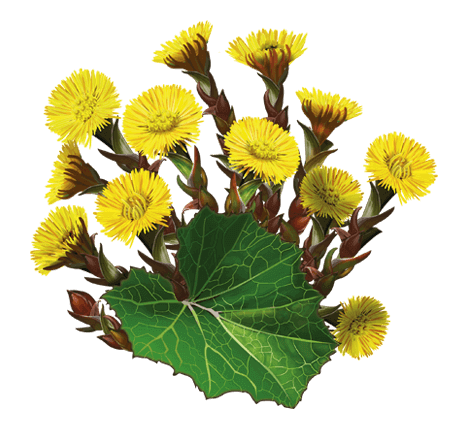 Чем похожи и чем отличаются, подснежник и ромашка?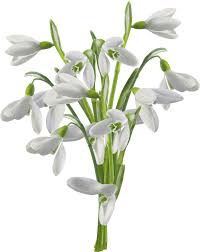 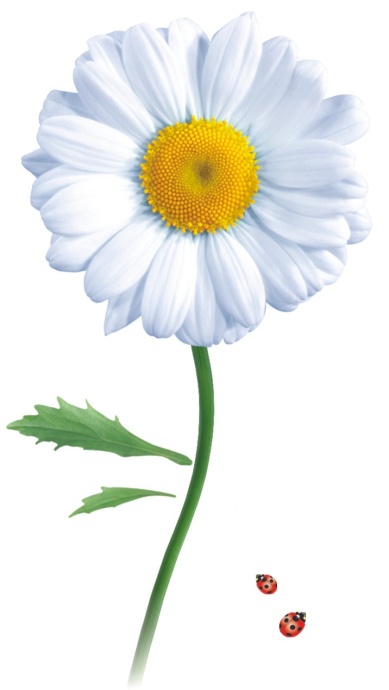 ФЭМП/формирование мышления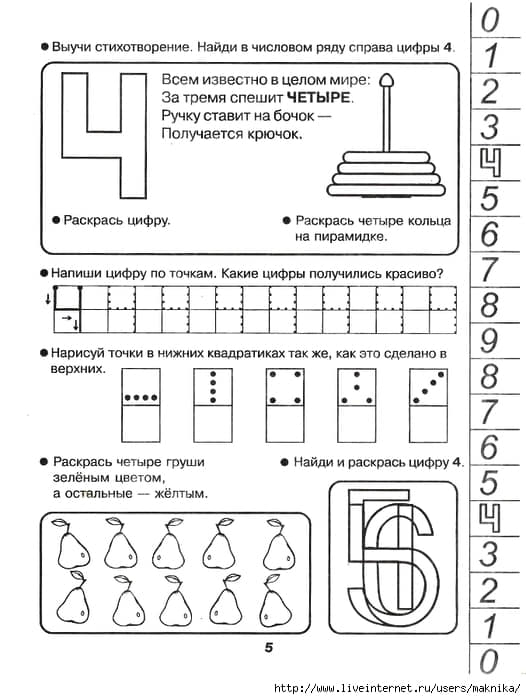 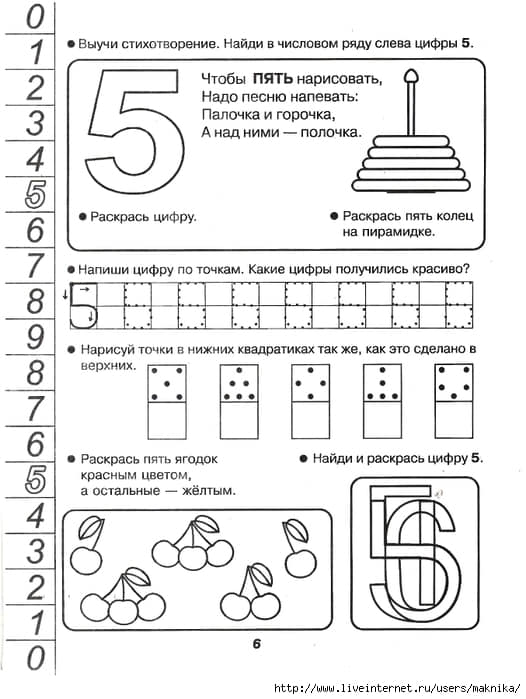 «Найди пару каждому цветочку»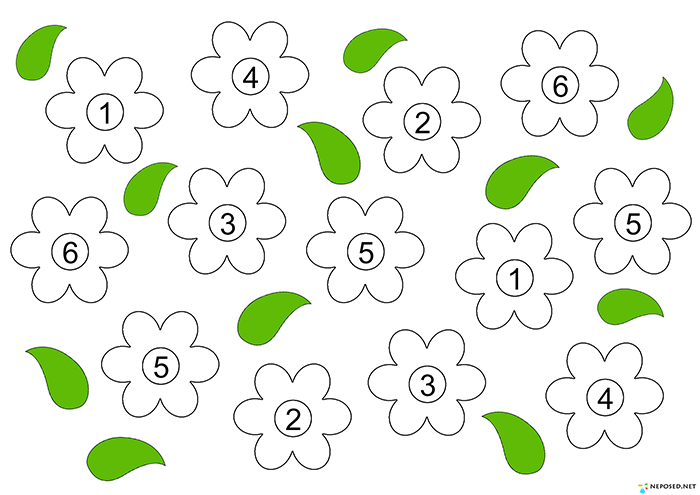 «Обведи по образцу, каждые 5 цветочков»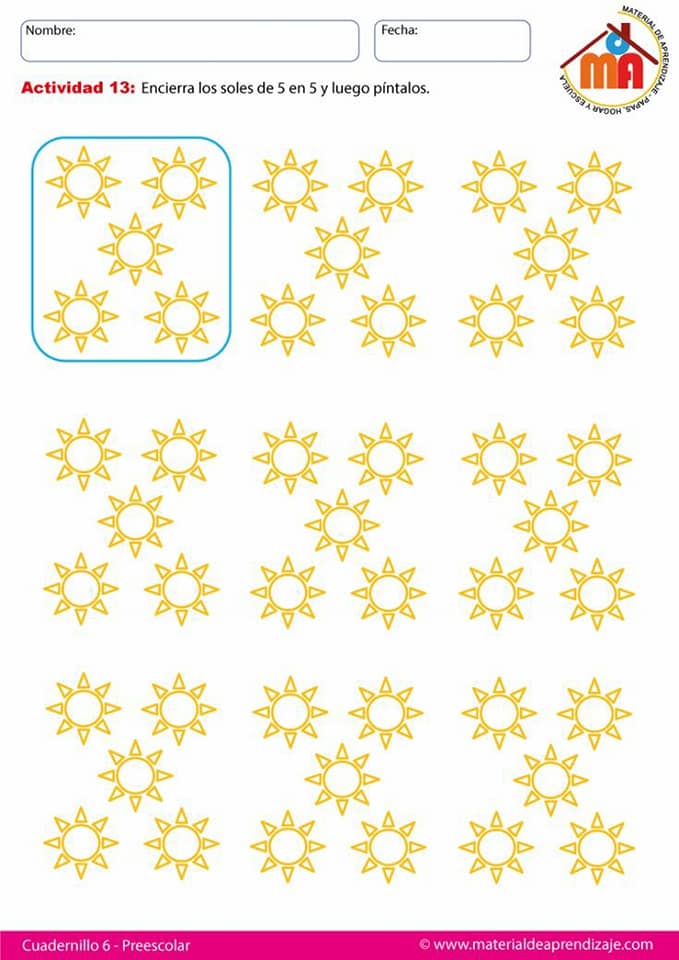 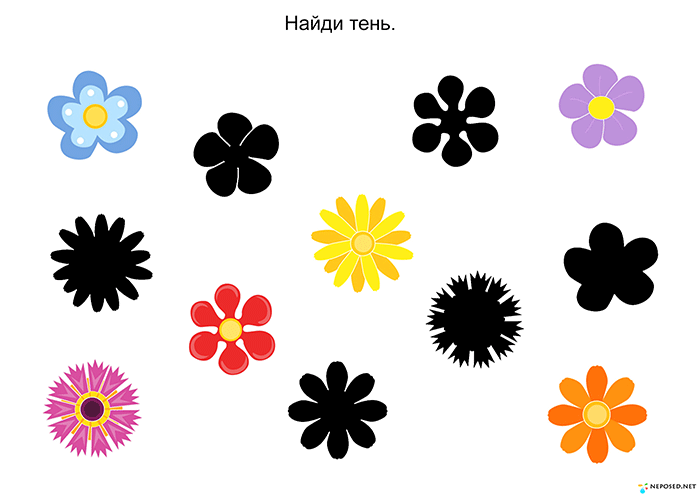 	Д/И «Назови ласково»:Ромашка – ромашечка, гвоздика – гвоздичка, цветок – цветочек, лист – листочек … 
Д/И «Скажи про один – скажи про  много»: Ландыш – ландыши, незабудка – .., ромашка – …, василек – …, гвоздика – …, колокольчик – …, одуванчик  –…, подснежник - … «Подскажи словечко» Мы несли грибы в корзинеИ еще цветочек синий.Этот синенький цветокНазывался... (василёк). Поле, словно в желтых волнах.Здесь растет цветок... (подсолнух).Вот полянка, вся в цветочках,Словно в светло-синих точках.Соберу здесь для АнюткиГолубые... (незабудки). «Цветочная полянка»(образование относительных прилагательных).Полянка, на которой растут ромашки (какая?) ромашковая.Полянка, на которой растут васильки (какая?) ...Полянка, на которой растут колокольчики (какая?) ...Полянка, на которой растут одуванчики (какая?) ... Д/И « Какой, какие?»Цветок растет в лесу – лесной, в саду – садовый, в поле – полевой, на лугу - луговой;Расцветают  цветы весной – весенние, летом – летние, осенью – осенние. 6. Развитие мелкой  ручной моторики (межполушарное взаимодействие)Работа правой и левой рукой по очереди или одновременно. Например: нарисуй цветы на лужайке, раскрась бабочку. «Выложи из палочек»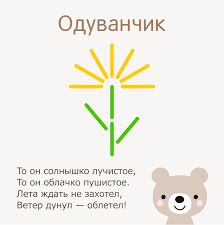 «Соедини по точкам и раскрась»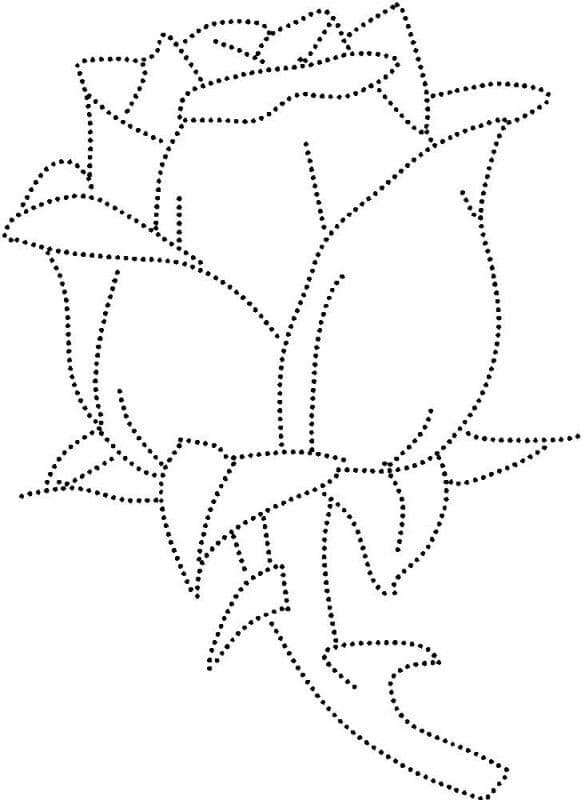 Рисование «Цветы на лугу»Цель: продолжать знакомить детей с техникой нетрадиционного рисования – пальчиками, ладошками и губкой.
Учить работать губкой, обмакивать губку в блюдце с краской и переносить отпечаток на бумагу. Учить передавать образ цветка , его строение и форму используя губку, ладошки рук и пальчики. Продолжать учить детей проводить прямые линии. 
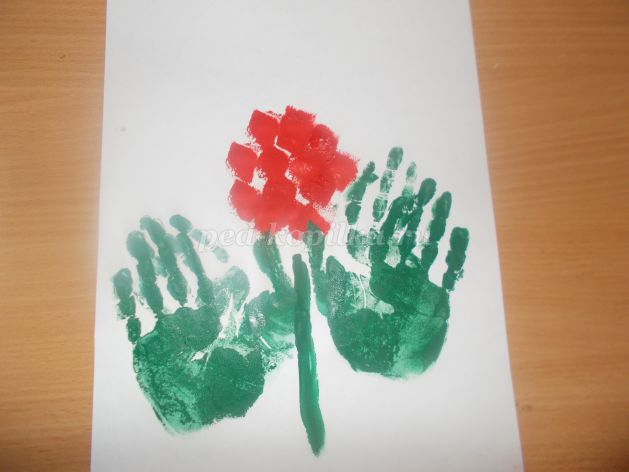 Рисование «Одуванчик»Цель: учить передавать в рисунке образ одуванчика.Научить рисовать ватными палочками. Учить передавать образ цветка, его строение и форму, используя ватные палочки. Закрепить знания цветов. Воспитывать бережное отношение к природе.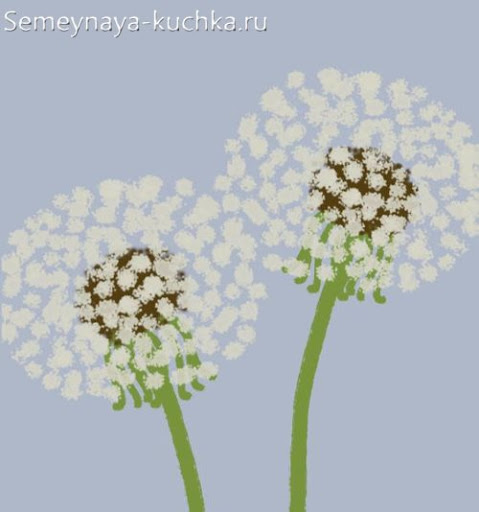 https://youtu.be/Yi-gZeKLEEoАппликация  «Тюльпан»Цель:  формировать умения и навыки в создании объёмной аппликации;
- совершенствовать умения работать с бумагой;
- развивать творческие способности, воображение, фантазию;
- воспитывать бережное отношение к цветам, художественный вкус, настойчивость и желание сделать работу красиво и аккуратно.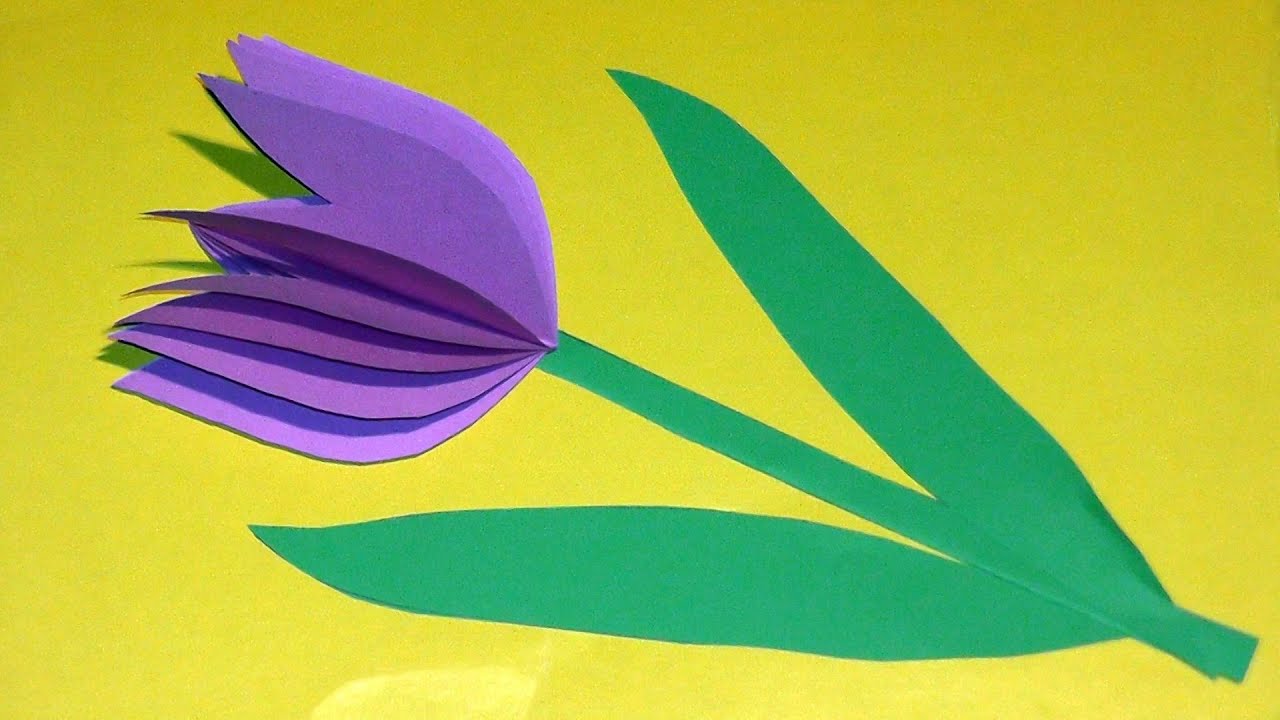 https://youtu.be/egScoDdKztU7. Загадки, стихи для чтения и заучивания наизустьВыучить стихотворение:«Одуванчик»  Носит одуванчик желтый сарафанчик. 
Подрастет – нарядится в беленькое платьице,
Легкое, воздушное, ветерку послушное. (Е. Серова) 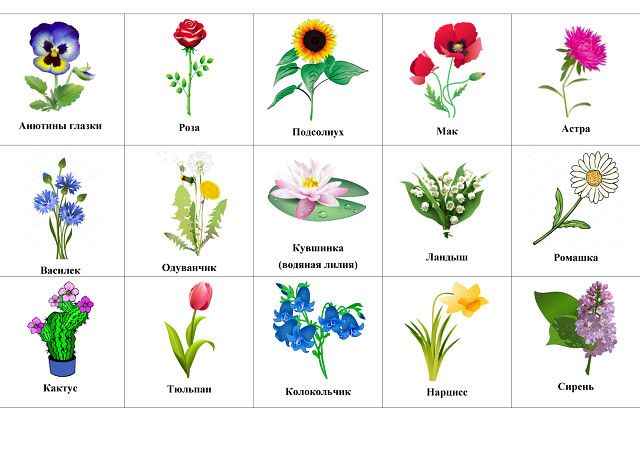 Белым шариком пушистым
Я красуюсь в поле чистом.
Дунул лёгкий ветерок —
И остался стебелёк. ОДУВАНЧИКЛист пахучий,
А хвост колючий. РОЗЫВот чудесные цветы —
Небывалой красоты.
Яркие, пахучие —
Ай-ай-ай! Колючие! РОЗЫЭй, звоночки,
Синий цвет, —
С язычком,
А звону нет! КОЛОКОЛЬЧИККак зовут меня, скажи:
Часто прячусь я во ржи,
Скромный полевой цветок,
Синеглазый?..ВАСИЛЕКСтоят в поле сестрички —
Жёлтый глазок,
Белые реснички. РОМАШКИВ поле сестрички стоят,
Жёлтые глазки на солнце глядят,
У каждой сестрички —
Белые реснички. РОМАШКИЦветёт он майскою порой,
Его найдёшь в тени лесной:
На стебельке, как бусы в ряд,
Цветы душистые висят. ЛАНДЫШЛитература и ресурсы интернета:Борисенко Лукина «Дидактические игры. Цветы»
https://vk.com/doc67443860_502958488?hash=3d40d9e99c15d0a79a&dl=d06d22f6b1b94f0fe9Мультфильмы «Одуванчик – толстые щеки» https://www.youtube.com/watch?v=waaLwlkPptc«Цветик – семицветик» https://www.youtube.com/watch?v=miKL9LeuYbU«Ночной цветок» https://www.youtube.com/watch?v=Tv_Equ5XFNMРаскраска «Садовые цветы»https://vk.com/doc39059776_409960099?hash=b569ba7dc01262acdc&dl=7a0a3f996cb04f8a16Наши алые цветы распускают лепестки,Ветерок чуть дышит, лепестки колышет.Наши алые цветки закрывают лепесткиТихо засыпают, головой качают.Плавно разжать пальцы.Помахать руками перед собой.Плавно сжать пальцы.Плавно опустить их на стол.